الحاج سعد الجزار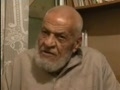 سعد زكى محمود الجزار من مواليد طرة، فى 12 أبريل 1925 م ، تعلم مهنة والده فعمل نجارا منذ صغره فى ورشة والده، وبعد عام 1939 م التحق بسلاح الإشارة وعمل فى ورشة، وظلت هذه المهنة تلازمه حتى كبر سنه وتركها. لم يلتحق بمراحل التعليم غير أنه استطاع أن يمحى أميته عندما التحق بالإخوان المسلمين. تزوج صغيرا من ابنة خالته عام 1945 م، غير أنها توفيت بعد عامين ونصف من الزواج، فتزوج من أختها في 1948م، ورزقنا الله بالذرية الصالحة فرزقه الله بابنته وداد عام 1952م، وسمية عام 1955 بعد دخوله المعتقل، وأسماء عام 1965 م قبل أن يعتقل للمرة الثانية.التحق بدعوة الاخوان عام 1939وعندما بايع الامام البنا فى اليوم الثانى قام بدعوة الامام البنا لافتتاح شعبة طره ومنذ هذه اللحظة وقد انطلق سعد الجزار فى شعبته يعمل على ترسيخ معانى الحب فى الله وينشر الفضيلة وسط صفوف المجتمع وبحكم مهنته كنجار فقد استطاع أن يكون له علاقات اجتماعية جيدة بصفوف المجتمع فكانت فتحا عليه حيث استطاع ان يدخل كل بيت وينشر بالقدوة الإسلام العملى وحسن الخلق. التحق بجوالة الاخوان  ثم التحق بالتنظيم الخاص  اعتقل عام 1954 حتى عام 1964 ثم اعيد اعتقاله حتى عام 1970 ومن اعماله داخل المعتقل انه كان يحاور الشيوعيين رغم انه كان لايجيد القرأة والكتابه توفى فى يوم الجمعة 9 / 12 / 2011 رحم الله شيخنا الجليل وتقبله فى علين آمين